New Members Guide to the Royal Foresters Guild 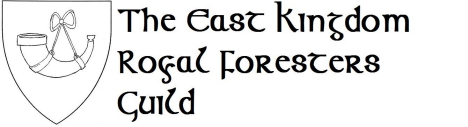 Welcome to the East Kingdom Royal Foresters Guild. As a new member you probably have a  great many questions since submitting an application. Who knew that a group that likes to go  camping, and likes spending time in the outdoors could be so complicated? The first step in becoming a member is to submit an application. This goes into a file and is used  for the membership list that can be made available to East Kingdom should they request it.  Should you later receive admission to a High Order of Merit within the Guild that information  too will be recorded in your membership file. All new members must wait a 90-day probationary period before being promoted or accepted  fully into the Guild. This period is to allow the guild members to get to know you and assess if  you will be a good fit or are likely to burn down the forest and get us all arrested. After the  probationary period applicants are given the option to take the Forester’s Oath. This is a promise  to obey the laws, to practice no-trace camping and to help others do the same. It is not required  that you swear this oath, however. Many foresters have not made this commitment and are  considered “independent members”. They are much the same as sworn members but do not  involve themselves in the guild’s business and are not interested in being promoted through the  ranks. They are simply referred to as foresters or independent foresters. As a new member who has passed the probationary period, you may take the oath, become a sworn member of the Guild, and be considered a “Royal Forester.” Upon taking the oath you are  also promoted to Novice within the Guild. This rank is not an indication of skill, rather an indication of a new member within the Guild. Once a short time has passed, the guild members  who see you most will inform the officers of the Guild that you are ready for your next promotion. Underforester: Believe it or not there are members of the SCA who do not go to camping  events, or if they do, they day trip, or stay at a hotel. While these people are able to join the  Foresters it is difficult for us to promote them. There are also incidents every year of woefully  unprepared SCA campers sleeping in cars and the tents of others because their camping  preparations were a complete failure. It is our job to teach these people some simple skills to  assist them in enjoying a better stay at the average SCA camping event. The core skill of the 1 Underforester is the ability to comfortably camp with modern gear at an SCA camping event for  an entire weekend without needing to retreat to safer more secure accommodations. Also, the  new member must prove to an officer of the Guild their ability to light and maintain a simple  campfire using modern methods such as a lighter or matches. If you can do this, you will be  invited to accept the promotion from Novice to Underforester. Forester: To be promoted to the rank of Forester is considerably more difficult. There is a great  deal of information that you will need to know. Also, there is a requirement that guild members  have a full set of forester garb to wear to forest court, to special forester events, or to royal court.  Foresters in ancient times were paid twice each year with fabric to make their clothing from.  Lincoln or forest green in the summer and grey in the winter. Guild members should then have  minimally green clothing from their time period that includes a hood and a blanket or cloak for  cold weather. Grey in the winter months is optional but encouraged. Also, some attempt at period  footwear is a must. Foresters set an example for the rest of the guild and so sneakers and work  boots are inappropriate. Foresters also are teachers and examples to new members who are just developing their outdoor  skills. Because of this it is important that each member, before being promoted to Forester, prove  their ability to make fire without matches or a lighter. The method could still be modern such as  a ferro rod but must not be significantly similar to a lighter. Next those promoted forester must  cook at least one group meal over the open fire. When those skill tests have been completed, the  guild officers are satisfied that the member has an abundant knowledge of historical foresters and  forest law, and possesses excellent forester garb, the member will be selected for promotion. Master Forester: To be promoted to the rank of Master Forester should take a minimum of five  years except in very special cases. Master Foresters are long time servants of the Guild and are  supporters of the SCA in general. All Master Foresters will first have an interest and demonstrated ability in service, arts and sciences, martial activities, or in curia. Master Foresters  know that the Guild is dependent upon the SCA, and that it must be supported. Every Master  Forester has a history of service to the Guild, has been seriously involved in several ways, and is  passionate about passing down the core forester skills to new members. All Master Foresters will  teach classes on subjects they are passionate about. Master Foresters have elite level garb and equipment. It does not need to look court worthy, as it  can be beat up and well used, but Master Foresters are first and foremost historical reenactors  and so do not display reenactorisms or non-period items (glasses etc. excluded). Master Foresters primarily identify themselves as a forester and so do not often dress as anything but. As well as  having a high standard for all their garb and gear they are staunch promoters of the Guild and are  enthusiastic teachers and recruiters. The Master Forester is someone that all foresters and even  SCA members in general should look up to.2 Lastly, Master Foresters must submit their masterwork. The masterwork was mentioned on their  Underforester indenture contract as something they would complete and submit to the Guild. The  masterwork is generally an arts and sciences project that is related in some way to the Foresters  Guild. It is a long-term project the member has been working on and when a member feels that  their masterwork is complete, they may inform the guild officers and present it to them. If the  Guild is in agreement that the work is sufficiently masterful in nature, then the member will be  promoted to the final rank of Master Forester. Officers of the Guild The Guild is run by a number of officers that work closely with new members to assist and  educate them. Most offices can be held by sworn members ranked Underforester or above. In  special cases a member is allowed to carry out the office as an acting officer until they are ranked  properly. High Offices are only held by experienced Master Foresters. The principal officer is the  Warden of the East. This is the person in charge of reporting the guild activities to the East  Kingdom and the person responsible for most of the day-to-day operations of the Guild. The  High Warden is in charge of the majority of promotions and the swearing in of new members  after their probationary period has ended. The Warden of the East is referred to as Honorable  Warden in formal situations. The Warden of the East is also assisted by up to four regional deputy wardens. These officers  have all the same powers to promote members and govern in their region as the Warden of the  East does. They collect information from their regions and pass it on to the Warden of the East  for their reports to the East Kingdom. These deputy wardens are referred to as Honorable  Warden in formal situations. These Wardens are further assisted by other officers that make up The High Court of the Forest,  the Guild’s governing and ceremonial body. The Constable or Treasurer is responsible to make  report of all the Guild’s finances quarterly. The Chronicler or Secretary is responsible to keep an  accurate membership list, and promotions list, as well as to see that any guild scrolls are penned.  The Steward is responsible for feast seating arrangements, camping space, and crash space for all  foresters, and to assist autocrats and the Guild as required. The Sheriff acts as the director of  ceremonies at the High Court and directs people to the Warden and back to their seat as required. Officers are referred to as Honorable Chronicler etc. in formal situations. The High Court of the Forest is further assisted by the named Regional Courts or local Forester  Guild groups. Each of these local groups is largely independent and can be chartered or  unchartered. They are run by a Keeper of the Forest who reports to the Warden all the activities  and financial dealings of the local group. The Keeper of the Forest is tasked with swearing in  new members but cannot promote them. The Keeper and all sworn members of a local forest  court are considered to be voting members of the High Court of the Forest. Keepers also are  assisted by a Constable, a Chronicler, a Sheriff, and a Steward as well as any other officers they 3 choose to appoint. The Keeper is referred to as Honorable Keeper and the officers are referred to  as Constable etc. in formal situations. Foresters Guild Titles There are only two titles within the guild held by non-officers, and they are given to Master  Foresters who have acted as a Warden of the Guild. Those that act as a deputy warden for two  years are granted the title of Highmaster Forester for their service to the Guild. Any member who  serves two years as the Warden of the East is awarded the title of Grandmaster Forester. On  Formal occasions they are addressed as Honorable Highmaster and Honorable Grandmaster.  Many members will refer to them as such at all times, but it is only required in formal situations.  Highmasters and Grandmasters are expected to be very involved in guild affairs as teachers,  advisors, and to assist the officers when needed. All Highmasters and Grandmasters retain the  right to promote members when approved by the Warden of the East. Houses or The High orders of Merit Within the East Kingdom Royal Foresters Guild are three Houses that only accept members from  within the Guild. They are therefore extremely exclusive. Acceptance is not guaranteed, but for  those that work hard, and have a great enthusiasm for the guild, one of the three may be  attractive. They are only houses for SCA purposes however, and so do not have specific colors,  heraldry, or structure. You may wonder why a guild needs such houses? Well, it does not, but it  is hoped that they provide a goal for those that strive for excellence to work towards and assist  members with all interests in showcasing their talents as a guild member. The Houses are really  Orders of High Merit for guild members. As the East Kingdom rules concerning guilds allow for  the giving of awards not sanctioned by the East Kingdom college of Heralds the “Orders” are  similar to general SCA awards in general, with the exception that they may be applied for by the  individual. Because the patron saints of foresters, forest workers, and hunting were selected to be  the order namesakes for three distinct groups, the three groups are called The Woodwards, The  Regarders, and The Rangers respectively. While these groups are bound by the guild constitution they may run largely as they see fit, electing their own leadership, and developing their own customs. The leaders of the groups are  called Chief Ranger; Lord Regarder, and Master Woodward. Selection of new members is done  annually through an application process in all cases. Applicants to the Rangers may apply after  90 days membership, and upon swearing the Forester’s Oath. Due to the rigorous nature of their challenges, Ranger applicants may fail several times and so may apply for membership much  earlier than applicants to the other orders. The Regarders and Woodwards must however be  ranked Forester or higher to be eligible for membership as their challenges generally do not  involve the forester core skills which must be proven prior to their application being received. No guild member can belong to more than one House, so members must choose wisely which  group they wish to be affiliated with. House members still look to the Warden of the East for 4 leadership, as they ultimately command the Houses of the Guild. However, the Warden also will  only belong to one House, if any, within the Guild. The Houses are equal in status within the  Guild and report their activities to the Warden of the East quarterly. The leadership of the three  Houses collectively is referred to unofficially as the “Triumvirate” but they do not wield any  power, they simply report the Houses’ various activities to the Warden. While there are different challenges and conditions for membership in each group, Rangers,  Regarders, and Woodwards; their trials are roughly equal in difficulty. Rangers focus on  medieval survival and the use of medieval reproduction equipment. Regarders focus on martial  skill and forester battle tactics. Woodwards focus on forester administration, service, and  industry. It is worth noting that the Foresters guild is a meritocracy and so there is no political process  that must be strictly adhered to join the orders. It is designed to be available to everyone  regardless of your interests. The skills needed and the challenges required are not always  published but they are clearly defined, and no one is ever refused once they meet the criteria for  membership. The Rangers: The Order of St. Hubert is for those more interested in the Arts and Sciences of  the outdoors and living in it, than in courts and business meetings. The Rangers are the elite  members of the Foresters Guild but are not considered to be a separate rank. They are instead  members who enjoy medieval camping, primitive camping and outdoor activities, outside of the  usual SCA camping events and who organize trips and expeditions other than SCA camping  events. Would be Rangers are tested in a special Ranger Trial where they must be able to  conduct themselves upon a journey over land or by inland waterway in period fashion without  use of modern items and will face several trials of flood, fires, and foes. If successful they are  given the opportunity to be accepted as Royal Rangers after a lengthy time of reflection. Rangers  wear a badge of arrows bound by a belt and have demanding garb and gear standards always  dressing as and identifying as a Forester. Their garb and gear are often not pretty but it is tested  and works. They operate as a closely knit house under SCA rules and swear a separate oath.  Rangers stubbornly resist all attempts at further organization and often adapt as required to the  situation. The Regarders: The Order of St. Eustace, or the Regarders, are members who chiefly identify  their persona as a forester and regularly practice the SCA martial arts while dressed as and  portraying a forester. Regarders wear a crown badge to identify themselves and must always  dress as a forester and have impeccably high standards as such. They must have a developed  Forester persona and maintain it. Also, they must be skilled at, and excel in traditional SCA  martial activities, but need not be officially recognized at it. If all Forester Guild conditions are  met, and the member is an enthusiastic supporter of the Guild on the field at archery, armored combat, fencing, or thrown weapons, then they are eligible to apply for membership to the  Regarders. Unofficially, anyone that achieves squire status or a silver or gold ranking in a martial 5 pursuit who is first and foremost a forester will be eligible to apply for membership, but this is  not a rule. All Regarders undergo a martial challenge in their discipline where they are tested in a  special Regarder Trial where they face adversity, inclemency and vicissitude.  The Woodwards: The Order of St. John Gaulbert, or the Woodwards, are members who chiefly  identify as a forester and dress as such with impeccable standards for both garb and persona.  Above all else Woodwards excel at service and traditional arts and sciences. They are  enthusiastic promoters of the Guild through their work and are instrumental in teaching and  assisting others. Woodwards enjoy more relaxed house rules being non-martial and are typically  the artisans and organizers that keep the Guild running. Woodwards apply to be members after  years of excellent service or the quality of guild members individual Masterwork. Woodwards  wear a distinctive fede ring badge to identify themselves. Typically, a member will apply for  membership as a Woodward about the time they present their masterwork to the Guild. An  applicant must hold the rank of Forester to apply. A member may also apply after organizing a  regional guild chapter or after autocrating several official SCA Forester events. The Woodward  Trial is often more individual than the other orders and less formally structured. All Woodward  applicants however face the trials of helping, aiding, and assisting others. Apprenticeships There are no formal apprenticeships within the Guild. No one will come to you and offer you a  belt and formal instruction. Largely it will be dependent upon you the individual to communicate  with your fellow guild members to see who is able to assist you with your questions and learning  needs. Also, you are largely on your own to shine and show interest up until you sign your  Underforester indenture contract. Upon this document, a guild Warden swears to see that you  obtain the necessary instruction to better yourself at the forester arts and sciences. As an  Underforester ranked member you may call upon the wardens of the Guild to assist you in  finding more information about your interests. The wardens however may call upon you to  organize a training day where interested members meet and practice foresters core skills. New  members are encouraged to sit down next to the long-time members immediately and strike up a  conversation and learn. Showing interest in this way repeatedly is the best way to be noticed by  those that love to teach what they know. 6 